How To TrainingforCMS Case File – Active Party and Notification List TabYou will be able to view an official listing of interested entities in the Case.  The tab is divided into two categories:Notification List - all members interested in the Case.Active Party List – Notification List members elevated to an Active Party by the authorized user assigned to the Case.  View and Manage Notification ListObjective:View Active Party  and Notification ListsStepActionLogged in External Registered User from the Case File Screen
Click on the Active Party and Notification List tab

Default view will display Active Party List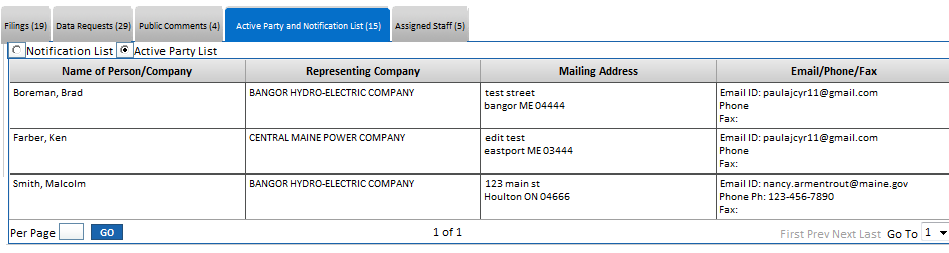 Select Notification List Radio Button to view interesting members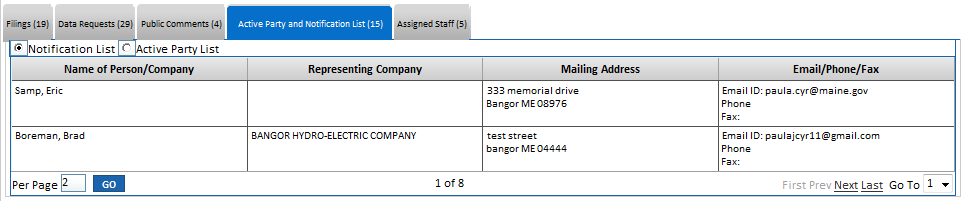 